                             CUPRINS	1.	DENUMIREA PROIECTULUI	62.	TITULAR	63.	DESCRIEREA CARACTERISTICILOR FIZICE ALE ÎNTREGULUI PROIECT	63.1.	Rezumatul proiectului	63.1.1.	Situația existentă	63.1.2.	Situația propusă	73.2.	Justificarea necesității proiectului	93.3.	Valoarea investiției	93.4.	Perioada de implementare propusă	93.5.	Planșe reprezentând limitele amplasamentului proiectului, inclusiv orice suprafață de teren solicitată pentru a fi folosită temporar (planuri de situație și amplasamente)	93.6.	Descrierea caracteristicilor fizice ale întregului proiect, formele fizice ale  proiectului (planuri, clădiri, alte structuri, materiale de construcție)	93.7.	Se prezintă elementele specifice caracteristice proiectului propus	103.7.1.	Profilul și capacitățile de producție	103.7.2.	Descrierea instalației și a fluxurilor tehnologice existente pe amplasament	103.7.3.	Descrierea proceselor de producție ale proiectului propus, în funcție de specificul investiției, produse și subproduse obținute, mărimea, capacitatea.	103.7.4.	Materii prime, energia și combustibilii utilizați, cu modul de asigurare a acestora	103.7.5.	Racordarea la rețelele de utilități existente în zonă	113.7.6.	Descrierea lucrărilor de refacere a amplasamentului în zona afectată de execuția investiției	113.7.7.	Căi noi de acces sau schimbări ale celor existente	113.7.8.	Resurse naturale folosite în construcție și funcționare	113.7.9.	Metode folosite în construcție/demolare	123.7.10.	Planul de execuție, cuprinzând faza de construcție, punere în funcțiune, exploatare, refacere și folosire ulterioară	123.7.11.	Relația cu alte proiecte existente sau planificate	143.7.12.	Detalii privind alternative care au fost luate în considerare	143.7.13.	Alte activități care pot apărea ca urmare a proiectului (de exemplu extragerea de agregate, asigurarea unor noi surse de apă, surse sau linii de transport al energiei, creșterea numărului de locuințe, eliminarea apelor uzate și a deșeurilor)	143.7.14.	Alte autorizații cerute de proiect	144.	DESCRIEREA LUCRĂRILOR DE DEMOLARE NECESARE	144.1.	Planul de execuție a lucrărilor de demolare, de refacere și folosire ulterioară a terenului	144.2.	Descrierea lucrărilor de refacere a amplasamentului	154.3.	Căi noi de acces sau schimbări ale celor existente, după caz	154.4.	Metode folosite în demolare	154.5.	Detalii privind alternativele care au fost luate în considerare	164.6.	Alte activități care pot apărea ca urmare a demolării (de exemplu eliminarea deșeurilor)	165.	DESCRIEREA AMPLASĂRII PROIECTULUI	165.1.	Distanța față de granițe pentru proiectele care cad sub incidența Convenției privind evaluarea impactului asupra mediului în context transfrontieră, adoptată la Espoo la 25 februarie 1991, ratificată prin Legea nr. 22/2001, cu modificările și completările ulterioare	165.2.	Localizarea amplasamentului în raport cu patrimoniul cultural potrivit Listei Monumentelor Istorice, actualizată, aprobată prin Ordinul ministrului culturii și cultelor nr.2314/2004, cu modificările ulterioare, și Repertoriului Arheologic Național prevăzut de OG 43/2000 privind protecția patrimoniului arheologic și declararea unor situri arheologice ca zonă de interes național, republicată, cu modificările și completările ulterioare	175.3.	Hărți, fotografii ale amplasamentului care pot oferi informații privind caracteristicile fizice ale mediului, atât naturale, cât și artificiale, și alte informații	185.4.	Coordonatele geografice ale amplasamentului proiectului, care vor fi prezentate sub formă de vector digital cu referință geografică, în sistem de proiecție națională Stereo 1970	195.5.	Detalii privind orice variantă de amplasament care a fost luată în considerare	196.	DESCRIEREA TUTUROR EFECTELOR SEMNIFICATIVE POSIBILE ASUPRA MEDIULUI ALE PROIECTULUI, ÎN LIMITA INFORMAȚIILOR DISPONIBILE	196.1.	Protecția calității apelor	196.1.1.	Sursele de poluați pentru ape, locul de evacuare sau emisarul:	196.1.2.	Stații și instalații de epurare sau preepurare a apelor uzate prevăzute:	206.2.	Protecția aerului	206.2.1.	Sursele de poluați pentru aer, poluanți, surse de mirosuri	206.2.2.	Instalații pentru reținerea și dispersia poluanților în atmosferă	216.3.	Protecția împotriva zgomotului și vibrațiilor	216.3.1.	Sursele de zgomot și de vibrații	216.3.2.	Amenajările și dotările pentru protecția împotriva zgomotului și vibrațiilor	226.4.	Protecția împotriva radiațiilor	226.4.1.	Sursele de radiații	226.4.2.	Amenajări și dotări pentru protecția împotriva radiațiilor	226.5.	Protecția solului și a subsolului	226.5.1.	Sursele de poluanți pentru sol, subsol și ape freatice și de adâncime	226.5.2.	Lucrările și dotări pentru protecția solului și a subsolului	236.6.	Protecția ecosistemelor terestre și acvatice	246.6.1.	Identificarea arealelor sensibile ce pot fi afectate de proiect	246.6.2.	Lucrările, dotările și măsurile pentru protecția biodiversității, monumentelor naturii și ariilor protejate	246.7.	Protecția așezărilor umane și a altor obiective de interes public.	246.7.1.	Identificarea obiectivelor de interes public, distanța față de așezările umane, respectiv față de monumentele istorice și de arhitectură, alte zone asupra cărora există instituit un regim de restricție, zone de interes tradițional etc.	246.7.2.	Lucrările, dotările și măsurile pentru protecția așezărilor umane și a obiectivelor protejate și/sau de interes public	246.8.	Prevenirea și gestionarea deșeurilor generate pe amplasament în timpul realizării proiectului/în timpul exploatării, inclusiv eliminarea	246.8.1.	Lista deșeurilor (clasificate și codificate în conformitate cu prevederile legislației europene și naționale privind deșeurile), cantități de deșeuri generate	246.8.2.	Programul de prevenire și reducere a cantităților de deșeuri generate	256.8.3.	Planul de gestionare a deșeurilor	256.9.	Gospodărirea substanțelor și preparatelor chimice periculoase	266.9.1.	Substanțele și preparatele chimice periculoase utilizate și/sau produse	266.9.2.	Modul de gospodărire a substanțelor și preparatelor chimice periculoase și asigurarea condițiilor de protecție a factorilor de mediu și a sănătății populației	287.	DESCRIEREA ASPECTELOR DE MEDIU SUSCEPTIBILE A FI AFECTATE ÎN MOD SEMNIFICATIV DE PROIECT	297.1.	Impactul asupra populației, sănătății umane, biodiversității (acordând o atenție specială speciilor și habitatelor protejate), conservarea habitatelor naturale, a florei și a faunei sălbatice, terenurilor, solului, folosințelor, bunurilor materiale, calității și regimului cantitativ al apei, calității aerului, climei (de exemplu, natura și amploarea emisiilor de gaze cu efect de seră), zgomotelor și vibrațiilor, peisajului și mediului vizual, patrimoniului istoric și cultural și asupra interacțiunilor dintre aceste elemente. Natura impactului (adică impactul direct, indirect, secundar, cumulativ, pe termen scurt, mediu și lung, permanent și temporar, pozitiv și negativ)	297.2.	Extinderea impactului (zona geografică, numărul populației/habitatelor/ speciilor afectate)	297.3.	Magnitudinea și complexitatea impactului	307.4.	Probabilitatea impactului	307.5.	Durata, frecvența  și reversibilitatea impactului	307.6.	Măsurile de evitare, reducere sau ameliorare a impactului semnificativ asupra mediului	307.7.	Natura trans frontieră a impactului.	328.	PREVEDERI PENTRU MONITORIZAREA MEDIULUI	329.	LEGĂTURA CU ALTE ACTE NORMATIVE ȘI/SAU PLANURI/ PROGRAME/STRATEGII/DOCUMENTE DE PLANIFICARE	3210.	LUCRĂRI NECESARE ORGANIZĂRII DE ŞANTIER	3310.1.	Descrierea lucrărilor necesare organizării de șantier	3310.2.	Localizarea organizării de șantier	3310.3.	Descrierea impactului asupra mediului a lucrărilor organizării de șantier	3410.4.	Surse de poluanți și instalații pentru reținerea, evacuarea și dispersia în mediu în timpul organizării de șantier	3410.5.	Dotări și măsuri prevăzute pentru controlul emisiilor de poluanți în mediu	3411.	LUCRĂRI DE REFACERE A AMPLASAMENTULUI LA FINALIZAREA INVESTIŢIEI, ÎN CAZ DE ACCIDENTE ŞI/SAU LA ÎNCETAREA ACTIVITĂŢII, ÎN MĂSURA ÎN CARE ACESTE INFORMAȚII SUNT DISPONIBILE	3511.1.	Lucrări propuse pentru refacerea amplasamentului la finalizarea investiției, în caz de accidente și/sau la încetarea activității	3511.2.	Aspecte referitoare la prevenirea și modul de răspuns pentru cazuri de poluări accidentale	3511.3.	Aspecte referitoare la închiderea/dezafectarea/demolarea instalației	3512.	ANEXE - PIESE DESENATE	3513.	PENTRU PROIECTELE CARE INTRĂ SUB INCIDENȚA PREVEDERILOR ART. 28 DIN OUG NR. 57/2007 PRIVIND REGIMUL ARIILOR NATURALE PROTEJATE, CONSERVAREA HABITATELOR NATURALE, A FLOREI ȘI FAUNEI SĂLBATICE, APROBATĂ CU MODIFICĂRI ȘI COMPLETĂRI PRIN LEGEA NR. 49/2011, CU MODIFICĂRILE ȘI COMPLETĂRILE ULTERIOARE, MEMORIUL VA FI COMPLETAT CU URMĂTOARELE:	3613.1.	Descrierea succintă a proiectului și distanța față de aria naturală protejată de interes comunitar, precum și coordonatele  geografice (Stereo 70) ale amplasamentului proiectului	3613.2.	Numele și codul ariei protejate de interes comunitar	3613.3.	Prezența și efectivele/suprafețele  acoperite de specii și habitate de interes comunitar în zona proiectului	3613.4.	Se va preciza dacă proiectul propus nu are legătură directă cu sau nu este necesar pentru managementul conservării ariei naturale protejate de interes comunitar	3613.5.	Se va estima impactul potențial al proiectului asupra speciilor și habitatelor din aria naturală protejată de interes comunitar	3613.6.	Alte informații prevăzute în legislația în vigoare	3614.	PENTRU PROIECTELE CARE SE REALIZEAZĂ PE APE SAU AU LEGĂTURĂ CU APELE, MEMORIUL VA FI COMPLETAT CU URMĂTOARELE INFORMAȚII, PRELUATE DIN PLANURILE DE MANAGEMENT BAZINALE, ACTUALIZATE:	3614.1.	Localizarea proiectului:	3614.2.	Indicarea stării ecologice/potențialului ecologic și starea chimică a corpului de apă de suprafață; pentru corpul de apă subteran se va indica starea cantitativă și starea chimică a corpului de apă	3714.3.	Indicarea obiectivului/obiectivelor de mediu pentru fiecare corp de apă identificat, cu precizarea excepțiilor aplicate și a termenelor aferente, după caz	3815.	CRITERIILE PREVĂZUTE ÎN ANEXA NR. 3 LA LEGEA NR. 292/2018 PRIVIND EVALUAREA IMPACTULUI ANUMITOR PROIECTE PUBLICE ȘI PRIVATE ASUPRA MEDIULUI SE IAU IN CONSIDERARE , DACĂ ESTE CAZUL, ÎN MOMENTUL COMPILĂRII INFORMAȚIILOR ÎN CONFORMITATE CU PUNCTELE III-XIV	3815.1.	Caracteristicile proiectului	3815.2.	Amplasarea proiectului	4115.3.	Tipurile și caracteristicile impactului potențial	42DENUMIREA PROIECTULUIREABILITARE REZERVOR 120-338-B6TITULAR     Numele: ROMPETROL RAFINARE SA     Adresa poștală: Bulevardul Năvodari, nr. 215, loc. Năvodari, jud. Constanța     Nr. telefon, fax, adresa e-mail, adresa paginii de internet:Tel: +40 241 50 60 00
Fax: +40 241 50 69 30
E-mail: office.rafinare@rompetrol.com
Web: http://www.rompetrol-rafinare.ro    Numele persoanelor de contact:Director General:  Dl. FELIX CRUDU – TESLOVEANU   Responsabil pentru protecția mediului: CRISTIAN RAUL BOLOHAN – DIRECTOR                                                                                                                       QHSEDESCRIEREA CARACTERISTICILOR FIZICE ALE ÎNTREGULUI PROIECTRezumatul proiectuluiSituația existentăParcul de rezervoare benzine - obiectiv 338 a fost destinat alimentării instalațiilor din platforma tehnologică nr. 1 și cuprinde 6 rezervoare: B5, B7, B8 (pentru benzină grea DA; de 5000mc fiecare), B6 (pentru benzină grea DA și MHC; de 5000mc), B9 și B10 (pentru benzină hidrofinată; de 3150mc fiecare). Rezervorul B6 (120-338-B6) este scos din flux din anul 2015 și Clientul dorește reabilitarea acestuia.Rezervoarele sunt amplasate într-o cuvă/îndiguire din pământ placată cu dale din beton și coamă din zidărie. Cuva/îndiguirea prezintă următoarele neconformități:-  Cotele de nivel ale radierului cuvei parcului de rezervoare arată o suprafață neuniformă (vălurită) fără a se respecta o direcție de colectare a apelor meteorice;- Cotele de nivel ale coronamentului digurilor au valori diferite; - Rigola de colectare a apelor pluviale are zone afectate de trecerea timpului;- Dalele din beton nu sunt așezate corespunzător și sunt zone cu ele deplasate.Parcul de rezervoare este prevăzut cu căsuță de preparare a spumei pentru stingerea incendiilor (obiectiv 1-723A2)  care necesită reabilitare în vederea optimizării capacității de intervenție.Situația propusăRezervorul 120-338-B6 care se va reabilita este amplasat în parcul de rezervoare - obiectiv 338. Rezervorul va fi susținut pe pat elastic (cu  panta de 1,5 % dinspre centru spre margini), prevăzut cu inel de beton, trotuar și rigolă pentru preluare ape pluviale, de jur împrejurul acestuia.Rezervorul reabilitat, 120-338-B6,  este un rezervor hidrostatic, cilindric vertical, în construcție sudată, cu capac fix conic, din oțel carbon, sprijinit pe stâlp central, cu membrană plutitoare interioară (IFR) cu etanșare dublă (primară și secundară). Rezervorul va avea următoarele caracteristici:-	Diametru interior manta: 22810mm;-	Înălțime manta: 13500mm;-	Capacitate geometrică: 5516mc;-	Capacitate utilă: 5026mc.	Rezervorul este amplasat în obiectivul 338, într-o îndiguire unde există în prezent 6 rezervoare: B10, B9, B7, B5, B8 și B6. 	În rezervorul 120 338-B6, se va depozita benzină grea DA  și MHC și se va alimenta instalația 120-HB (Hidrofinare Benzină).Benzina care se va depozita în rezervorul 120-338-B6, au următoarele caracteristici:Rezervorul 120-338-B6, utilizat pentru depozitare benzină grea DA va fi echipat conform normelor în vigoare cu măsurătoare de nivel cu radar, măsurătoare de temperatură multispot, măsurare presiune diferențială, preaplin, instalație de stropire cu apă pulverizată, instalație de stingere cu spumă. De asemenea rezervorul reabilitat, 120-338-B6, va fi prevăzut cu: scară elicoidală, platformă de odihnă la interval de 5000mm, balustradă circulară pe capac, platformă de deservire generatoare de spumă,  platformă de acces pe capac, balustradă circulară pe capac, ventilare centrală și periferică, gură de vizitare.Rezervorul va fi prevăzut cu o cuvă (care se va reabilita) de colectare a eventualelor scurgeri de la robineții tehnologici, racordată la sistemul de canalizare al platformei, prin conducta de canalizare existentă, prevăzută cu robinet. Pentru accesul la robineții existenți din interiorul cuvei de retenție, aferenți rezervorului 120-338-B6, au fost prevăzute  platforme metalice susținute pe fundații din beton.Pe  liniile de intrare și ieșire din rezervor sunt fi prevăzuți MOV-uri ce permit izolarea de la distanță a traseelor.Rezervorul 120-338-B6 va fi prevăzut cu instalație de stropire cu apă (trei inele de stropire pe manta și două pe capac) și de stingere cu spumă (trei generatoare de spumă).La finalizarea lucrărilor, rezervorul 120-338-B6 va avea toate dotările tehnologice necesare asigurării protecției mediului și a siguranței în exploatare, inclusiv cele impuse de Legea 264/2017 privind stabilirea cerințelor tehnice pentru limitarea emisiilor de compuși organici volatili (COV) rezultați din depozitarea benzinei (benzina = derivat din țiței cu presiunea de vapori ≥ 27.6kPa). Conform anexei 1 din Legea 264/2017, art. 1, respectiv art. 4. litera b) rezervorul va fi vopsit exterior cu vopsea rezistentă UV, cu indice total de reflexie de cel puțin 70% și va fi prevăzut cu capac plutitor interior cu etanșare dublă, care va asigura un grad de reținere a vaporilor de cel puțin 90%.Cuva rezervoarelor, obiectiv 338, va fi adusă la starea necesară îndeplinirii funcțiunilor pentru care a fost proiectată, respectiv: digul perimetral și fundul cuvei vor fi aduse la înălțime constantă; se vor decolmata rigolele de preluare ape meteorice. Căsuța de spumă 1-723 A2, aferentă obiectivului 338, se va moderniza și se va extinde. Modernizarea constă în înlocuirea tuturor amenajărilor din interiorul ei (vas spumogen concentrat, conducte, platforme de acces, etc.), extinderea  și dotarea acesteia cu o instalație nouă, fixă, de stins incendiu cu spumă, care să corespundă normativelor în vigoare. Căsuța de spumă va deservi instalația fixă de stingere incendiu cu spumă aferentă  rezervorului 120-338-B6 și va oferi posibilitatea de conectare la distribuitor a sistemelor de stingere a tuturor  rezervoarelor care vor funcționa în cuvă.Justificarea necesității proiectuluiProiectul se impune pentru reintroducerea în flux a rezervorului 120-338-B6,  în  condiții de siguranță pentru mediu și sănătatea populației.Valoarea investiției2.728.000 USDPerioada de implementare propusă2022 -  2024Planșe reprezentând limitele amplasamentului proiectului, inclusiv orice suprafață de teren solicitată pentru a fi folosită temporar (planuri de situație și amplasamente)Plan de încadrare în zonă:    2432-LG-PLZ-001Plan de situație:                     2432-LG-PLS-001 Descrierea caracteristicilor fizice ale întregului proiect, formele fizice ale  proiectului (planuri, clădiri, alte structuri, materiale de construcție)Formele fizice ale proiectului sunt:Rezervor reabilitat, de 5000m3, pentru stocare benzine grele, cu poziția de montaj 120-338-B6. Rezervorul reabilitat este: hidrostatic, cilindric vertical, în construcție sudată, cu capac fix conic, din oțel carbon, sprijinit pe stâlp central, cu membrană plutitoare interioară (IFR) cu etanșare dublă (primară și secundară); prevăzut cu scară elicoidală, platformă de odihnă la interval de 5000mm, balustradă circulară pe capac, platformă de deservire generatoare de spumă,  platformă de acces pe capac, ventilare centrală și periferică, gură de vizitare, instalație de stropire cu apă și instalație de stingere cu spumă;Conducte noi pentru alimentare instalații fixe de răcire cu apă și stingere cu spumă;Fundații, de tip izolat, pentru stâlpii de susținere a conductelor  nou proiectate;Cuvă reabilitată, prevăzute cu bașă de colectare scurgeri de la asamblările demontabile și de la robineții tehnologici, racordată la sistemul de canalizare chimic impură;Instalație fixă de stingere incendiu cu spumă compusă din: vas de spumogen concentrat cu volumul de 1,5 mc; conducte nou proiectate de apă de incendiu, prevăzute la capete cu distribuitoare cu cuple rapide pentru racordare la autospecialele PSI (cuple Storz, Dn 80); conducte nou proiectate de spumă, care pleacă dintr-un distribuitor comun Dn 150, montat în căsuța de spumă (obiectiv  1-723A2); distribuitor de spumă, amplasat în partea frontală a căsuței (dinspre drumul 9), prevăzut cu 5 cuple rapide pentru racordare la autospecialele PSI (cuple Storz, Dn 80); filtre mecanice, de reținere impurități (montate pe conductele nou proiectate de apă de incendiu). Distribuitoare noi apă de incendiu și spumă la Căsuța de spumă reabilitată.Se prezintă elementele specifice caracteristice proiectului propus Profilul și capacitățile de producțieRezervorul 120-338-B6 va avea capacitatea de 5000 m3 și este destinat depozitării benzinei grele DA/MHC în vederea hidrofinării în instalația  Hidrofinare Benzină (120-HB).Descrierea instalației și a fluxurilor tehnologice existente pe amplasamentÎn obiectivul 338 – Parc de rezervoare benzine sunt amplasate 6 rezervoare: B5, B7, B8 (pentru benzină grea DA), B6 (pentru benzină grea DA și MHC), B9 și B10 (pentru benzină hidrofinată). 	În rezervorul B6 (120-338-B6), obiectul prezentului proiect, este depozitată benzină grea de la instalațiile DA și HPM. Benzina grea este pompată din rezervorul 120-338-B6, prin intermediul pompelor 200 BP1 și P100,  în instalația Hidrofinare benzină (120-HB) pentru reducerea conținutului de sulf, prin proces catalitic în prezență de hidrogen. Descrierea proceselor de producție ale proiectului propus, în funcție de specificul investiției, produse și subproduse obținute, mărimea, capacitatea.Rezervorul reabilitat, 120-338-B6, cu capacitatea de 5000m3, va îndeplini aceleași funcțiuni ca în situația funcțională precedentă reabilitării (depozitare benzină grea DA/MHC pentru alimentare instalație 120-HB).Materii prime, energia și combustibilii utilizați, cu modul de asigurare a acestoraLa  implementarea proiectului, alimentarea cu carburanți (motorină, benzină) a mașinilor de transport materiale, se va asigura de la unitățile specializate în distribuția acestor produse. Energia electrică necesară va fi asigurată de pe amplasament, care este racordat la rețeaua societății. În funcționare se utilizează energie electrică pentru iluminat și forță. Obiectivul 338 este racordat la energie electrică.Racordarea la rețelele de utilități existente în zonăLa realizarea proiectului sunt necesare următoarele utilități:energie electrică în operațiunea de sudare cu arc electric, apă pentru lucrările de construcție.Acestea sunt asigurate din rețelele societății existente în zonă.În timpul funcționării proiectului sunt necesare utilitățile:energie electrică pentru iluminat la rezervor, căsuță de spumă;apă de incendiu  – pentru răcirea rezervorului 120-338-B6 și pentru prepararea soluției spumante, pentru stins incendiu;  	Amplasamentul este racordat la rețeaua de apă de incendiu prin două cămine existente: CR7, CR8.Apele meteorice sunt preluate prin rigolele existente (care se vor decolmata și vor fi aduse în stare de funcționare) și dirijate spre canalizarea existentă în zonă si ulterior în stația de epurare finală.Descrierea lucrărilor de refacere a amplasamentului în zona afectată de execuția investițieiLa finalizarea lucrărilor organizarea de șantier va fi închisă, construcțiile și instalațiile aferente acesteia vor fi demontate și evacuate de pe amplasament, iar amplasamentul va fi ecologizat astfel încât să fie adus la starea inițială. Deșeurile rezultate în urma lucrărilor se vor evacua de firme specializate și autorizate pentru astfel de lucrări.Căi noi de acces sau schimbări ale celor existenteNu este cazul. Se vor utiliza căile de acces existente.Resurse naturale folosite în construcție și funcționareResursele naturale regenerabile utilizate sunt:nisip, lemn – resurse folosite în construcție – vor fi asigurate de executant;solul – o parte din terenul cuvei de retenție în care este amplasat si în prezent rezervorul 120-338-B6, respectiv Căsuța de spumă; apa – folosită în construcții și funcționare. Se vor utiliza, de asemenea, materiale conform cu reglementările naționale în vigoare, precum și legislației și standardelor naționale armonizate cu legislația U.E și combustibil motorină/benzină pentru utilajele și echipamentele de lucru. Materialele  utilizate la implementare proiectului sunt:Materiale de construcții: beton armat C30/37, beton egalizare C8/10,  oțel beton BTS 500C, nisip sort 0-2mm, piatră spartă 0-63mm, argilă Ip=25-35, bitum, mastic bituminos CORABIT BN, folie polietilenă, plasă 122GQ447Materiale de protecție structuri metalice, rezervor,Conducte metalice,Profile metalice, tablă metalică, grătare zincate,Armături, fitinguri, garnituri, prezoane,Metode folosite în construcție/demolareLa implementarea proiectului se vor folosi:Sudare cu arc electric pentru îmbinare elemente metalice,Demontare/tăiere elemente metaliceProtejare elemente din beton, metal. Planul de execuție, cuprinzând faza de construcție, punere în funcțiune, exploatare, refacere și folosire ulterioarăFaza de construcțieRealizare fundație nouă pe pat elastic cu inel de confinare pentru susținerea rezervorului  nou 120-338-B6;Construire rezervor nou 120-338-B6, cu volumul 5516mc, diametru 22.81m, înălțime 13.5m  și montaj accesorii aferente (învelitoare, racorduri, scară elicoidală și platforme de acces, guri de ventilație);Construire trotuar betonat și rigolă colectare ape în jurul rezervorului;Realizare cuvă pentru colectare eventualele scurgeri accidentale de fluid de la asamblările demontabile, aferente racordurilor/robineților rezervorului 120-338-B6;Racordarea cuvei la canalizarea chimică existentă (prin conducta existentă);Construire platformă nouă cu scară de acces la robineții rezervorului 120-338-B6. Platforma va fi confecționată din elemente tip grătar fixate pe elementele portante prin cleme speciale de fixare și se va monta pe chitucii existenți. Scara de acces la platformă se va fixa pe fundații noi;Realizare fundații stâlpi și montaj stâlpi pentru susținerea conductelor noi;Conectarea rezervor reabilitat la conductele încărcare/descărcare existente;Reabilitare cămine, din beton, pentru racordare la apa de incendiu și la instalația de spumă de stins incendii;Montaj instalație fixă de răcire cu apă la rezervorul 120-338-B6 și conectarea la distribuitorul de apă de incendiu; Montaj instalație fixă de stingere incendiu cu spumă la rezervorul 120-338-B6 și conectarea la distribuitorul de spumă aferent căsuței de spumă reabilitată;                                                                                                                                                                                                                             Realizare instalație electrică (pentru iluminat) aferentă rezervorului;Realizare instalație de automatizare și control aferentă noului rezervor;Realizarea protecției exterioare a rezervorului, cu vopsea rezistentă UV, cu indice total de reflexie de cel puțin 75%;Amenajare cuvă și dig retenție în zona rezervorului 120-338-B6. Stratul de criblură colmatat se va excava cca 20 cm până la nivelul stratului de loess existent. Stratul de loess se va completa si compacta  apoi se va reface  stratul de criblură  de calcar  granulat cu diametru mai mic de 6 cm. Dalele din beton existente se vor desface și se va reprofila/completa, unde este nevoie, stratul de loess al digului. După remontarea dalelor rosturile se vor rostui. Zidul de coronament  se va reface pe o porțiune de cca 2.1m, în soluție de beton armat, cu respectarea cotei finale de coronament;Rigola existentă, aferentă cuvei de retenție, se va decolmata (cca.70 ml). Faza de punere în funcțiuneSe fac toate verificările / probele la:Instalația  de iluminat și forță;Instalația  de împământare;Instalația de răcire cu apă a rezervorului 120-338-B6;Instalația de stingere cu spumă a rezervorului;Echipamentele de automatizare;Racordurile rezervorului 120-338-B6;Rezervorul 120-338-B6: proba de încercare hidraulică prin umplere cu apă, progresiv, până la cota + 12300 mm (nivel preaplin);Conductele de: benzină, apă de incendiu, soluție spumantă, aer instrumental;Canalizarea  chimică și meteorică aferentă rezervorului 120-338-B6;Căsuța de spumă cu echipamentele aferente (rezervor spumogen, distribuitor apă de răcire, distribuitor spumă de stingere, conducte, instalații electrice, instalații automatizare)După terminarea lucrărilor și probarea instalațiilor/rezervorului se va aplica protecția anticorosivă specifică echipamentelor protejate.Faza de exploatareÎn faza de exploatare se vor verifica și controla:starea tehnică a rezervorului, conductelor, armăturilor, instalației de stingere incendiu (pentru a fi menținute în stare de funcționare),etanșeitatea rezervorului/conductelor/racordurilor,dispozitivele de siguranță,echipamentele electrice,echipamentele de automatizare,parametrii de funcționare, astfel încât aceștia să se încadreze în limitele normale, stabilite.Se exploatează respectând prescripțiile tehnice și procedurile de lucru.Faza de refacere și folosire ulterioarădupă încetarea activității, echipamentele de pe amplasament vor fi dezafectate; materialele rezultate vor fi evacuate de pe teren, conform procedurilor în vigoare;terenul va fi ecologizat și adus la starea de folosință anterioară.Relația cu alte proiecte existente sau planificatePrin prezentul proiect se va reabilita rezervorul 120-338-B6, Căsuța de spumă aferentă obiectivului 338 (parc rezervoare benzine) și cuva/îndiguirea de amplasare a rezervorului. Rezervorul reabilitat, 120-338-B6, va îndeplini același rol ca cel deținut în perioada de funcționare anterioară.Detalii privind alternative care au fost luate în considerareNu este cazul.Alte activități care pot apărea ca urmare a proiectului (de exemplu extragerea de agregate, asigurarea unor noi surse de apă, surse sau linii de transport al energiei, creșterea numărului de locuințe, eliminarea apelor uzate și a deșeurilor)Nu este cazul.Alte autorizații cerute de proiectAutorizație de construireDESCRIEREA LUCRĂRILOR DE DEMOLARE NECESAREPlanul de execuție a lucrărilor de demolare, de refacere și folosire ulterioară a terenuluiPentru implementarea proiectului se vor executa următoarele lucrări de demolare / dezafectare, de refacere și folosire ulterioară:demontare garnituri, prezoane/piulițe aferente conductelor propuse pentru demontare;demontarea conductelor de stropire cu  apă (amenajări instalație PSI) aferente rezervorului 338-120-B6;demontare instalație de spumă, ce deservește rezervorul 338-B6, compusă din 4 generatoare tip GSA 800 CF și 4 conducte Dn 800 alimentate din căsuța de spumă existentă;  demontare construcție metalică de acces;demontare inel de vânt; demontare accesorii capac;demontare capac;demontare manta, fund rezervor;demontarea conductelor de apă și spumă aferente căsuței de spumă obiectiv     1-723A2;demontarea suporților aferenți conductelor dezafectate;dezafectare trotuar, rigolă și pat elastic ( existente) aferente rezervorului 120-338-B6;   Nu se va trece la nici un fel de operație de demontare înainte de:scoaterea din flux a rezervorului;blindarea conductelor tehnologice racordate la rezervor;golirea, spălarea și inertizarea rezervorului;etanșarea gurilor de canalizare pentru a nu permite pătrunderea de scântei provenite de la lucrările de demolare;efectuarea de măsurători cu explozimetrul pentru eliberarea permisului de lucru cu foc; După executarea lucrărilor de demolare/dezafectare, materialele/mijloacele de lucru și  materialele rezultate în urma lucrărilor de demolare/dezafectare se vor evacua de pe amplasament, conform procedurilor implementate la nivelul societății.Descrierea lucrărilor de refacere a amplasamentuluiDupă executarea lucrărilor de demontare și eliminarea materialelor rezultate, amplasamentul va fi pregătit pentru executarea lucrărilor de construcție/montaj necesare implementării proiectului.Căi noi de acces sau schimbări ale celor existente, după cazSe vor utiliza căile de acces/drumurile existente. Pentru accesul cu mijloace de transport în cuva rezervoarelor, se va utiliza poarta de acces existentă spre Drumul 9C.Metode folosite în demolareMetodele folosite în demontare/demolare vor fi stabilite de executantul lucrărilor. Înainte de începerea lucrărilor de demontare, Executantul acestora va întocmi proceduri de lucru în care să descrie în detaliu utilajele folosite și programul de lucru defalcat pe zile. Procedurile de lucru vor fi prezentate Clientului și Beneficiarului pentru aprobare. Nu se va trece la nici un fel de operații pentru demontare înainte de luarea măsurilor stipulate la punctul 4.1.Detalii privind alternativele care au fost luate în considerareNu este cazul.Alte activități care pot apărea ca urmare a demolării (de exemplu eliminarea deșeurilor)În urma activității de demontare vor rezulta deșeuri: moloz/beton (cod deșeu 17 01 07), conducte/profile metalice (cod deșeu 17 04 05). Acestea for fi colectate selectiv și vor fi ridicate de firme specializate pentru evacuare/valorificare. DESCRIEREA AMPLASĂRII PROIECTULUIAmplasamentul proiectului:  ROMPETROL RAFINARE SA – obiectiv 338.Distanța față de granițe pentru proiectele care cad sub incidența Convenției privind evaluarea impactului asupra mediului în context transfrontieră, adoptată la Espoo la 25 februarie 1991, ratificată prin Legea nr. 22/2001, cu modificările și completările ulterioareNu este aplicabil.Localizarea amplasamentului în raport cu patrimoniul cultural potrivit Listei Monumentelor Istorice, actualizată, aprobată prin Ordinul ministrului culturii și cultelor nr.2314/2004, cu modificările ulterioare, și Repertoriului Arheologic Național prevăzut de OG 43/2000 privind protecția patrimoniului arheologic și declararea unor situri arheologice ca zonă de interes național, republicată, cu modificările și completările ulterioare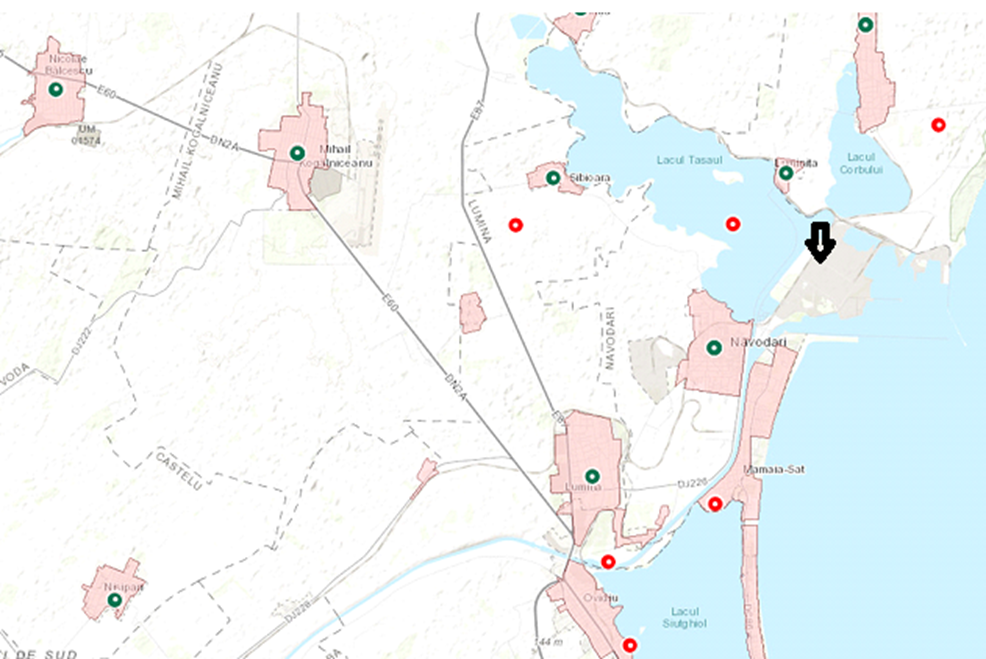 Sursa: site-ul Repertoriului arheologic național- Situri arheologice fără localizare exactă- Situri arheologice localizate exactHărți, fotografii ale amplasamentului care pot oferi informații privind caracteristicile fizice ale mediului, atât naturale, cât și artificiale, și alte informații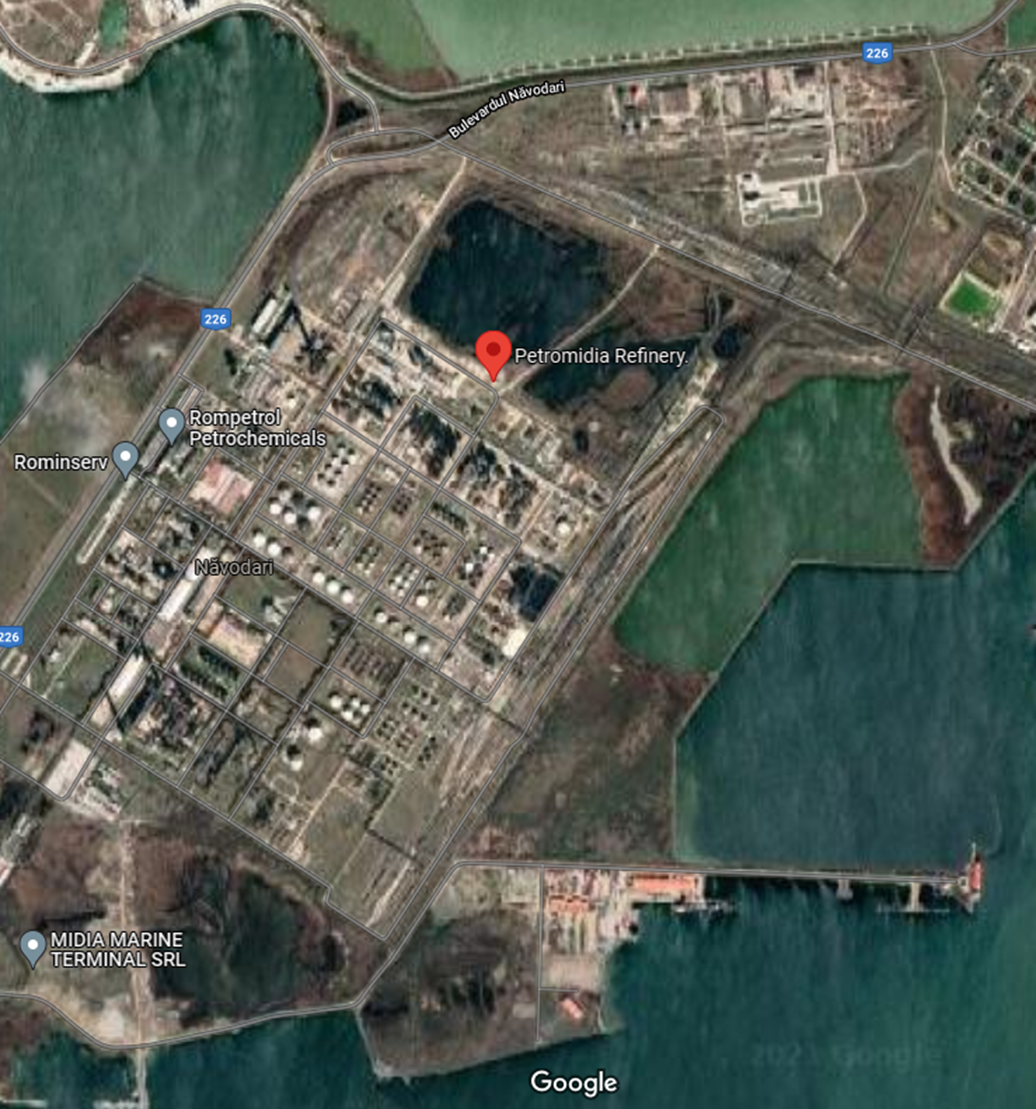 Coordonatele geografice ale amplasamentului proiectului, care vor fi prezentate sub formă de vector digital cu referință geografică, în sistem de proiecție națională Stereo 1970 	 A se vedea: PLAN TOPOGRAFIC, cod  2432-SG-DGP-001Detalii privind orice variantă de amplasament care a fost luată în considerareNu este cazul.DESCRIEREA TUTUROR EFECTELOR SEMNIFICATIVE POSIBILE ASUPRA MEDIULUI ALE PROIECTULUI, ÎN LIMITA INFORMAȚIILOR DISPONIBILESURSE DE POLUANTI ȘI INSTALAȚII DE REȚINERE, EVACUARE ȘI DISPERSIA POLUNANȚILOR ÎN MEDIUProtecția calității apelorSursele de poluați pentru ape, locul de evacuare sau emisarul:Pe perioada  construcțieiPe parcursul lucrărilor se poate genera apă uzată menajeră, ape meteorice potențial contaminate (ca urmare a depozitării necorespunzătoare a deșeurilor de construcție, pierderilor  de produse petroliere de la utilaje) care se vor evacua, prin sistemele de canalizarea existente ce deservesc platforma tehnologică, spre Stația de epurare a Rompetrol Rafinare.Local, se vor lua toate măsurile pentru depozitarea corespunzătoare a deșeurilor rezultate din lucrările de construcții (pentru a preîntâmpina  antrenarea acestora  de precipitații în ape de suprafața sau freatice). Eventualele pierderi de produse petroliere de la utilaje/mașini vor fi colectate corespunzător, utilizând tăvițe, material absorbant, etcPe perioada de exploatareSurse de poluanți pentru ape, pe perioada de funcționare a rezervorului 120-338-B6  de stocare benzine grele,  pot fi pierderile accidentale de produs, la îmbinări/robineți și/sau ca urmare a corodării tablei de fund sau pori/fisuri în tabla mantalei.Pentru colectarea eventualelor scurgeri de la asamblările demontabile/robineți există o cuvă de colectare sub acestea, prevăzută cu bașe de colectare scurgeri. De la bașa de colectare, scurgerile sunt dirijate prin conductă (prevăzute cu închidere hidraulică) spre rețeaua de canalizare chimică existentă a rafinăriei.  Cuva de retenție în care este amplasat rezervorul 120-338-B6, are capacitatea de a reține, în caz de avarie, întreaga cantitate de produs petrolier stocat în rezervor (Volum util cuvă 11244mc; volum util rezervor 5026) și corespunde ”Normativului departamental pentru proiectarea și executarea construcțiilor și instalațiilor din punct de vedere al prevenirii incendiilor în industria chimică”/ 1977 (în vigoare)  articolul 4.73 a aliniat 1 (respectiv preia întregul volum deversat în caz de avarie la un rezervor, inclusiv volumul de soluție spumantă și apă de incendiu utilizate la o eventuală intervenție). Stații și instalații de epurare sau preepurare a apelor uzate prevăzute:Apele cu produs petrolier din bașele de colectare aferente rezervoarelor sunt dirijate spre separatorul nr. 3 de hidrocarburi, de unde, după  separarea de eventualele produse petroliere vor fi dirijate, prin canalizarea chimic impură a societății, la Stația de epurare finală, urmând ciclul de evacuare/epurare implementat în societatea Rompetrol Rafinare SA.Apele meteorice de pe perimetrul cuvei de retenție sunt dirijate, prin rigolele dedicate, la canalizarea existentă a Rompetrol Rafinare, respectiv spre Stația de epurare.Protecția aeruluiSursele de poluați pentru aer, poluanți, surse de mirosuriPe perioada construcțieiÎn perioada de implementare a proiectului, principalele surse de poluare a aerului sunt reprezentate de:- Operațiile de transport, manipulare, depozitare materiale, ceea ce poate determina o creștere a concentrațiilor de pulberi în suspensie în zona afectată de lucrări; sursele se înscriu în categoria surselor nedirijabile.- Procese de combustie determinate de funcționarea unor echipamente și utilaje, având asociate emisii de poluanți precum: oxizi de carbon, oxizi de azot.- Procesul de vopsire având asociat emisii de compuși volatili.  Aceste emisii sunt mobile, discontinue și pe termen scurt și depind de:-  numărul echipamentelor angajate în executarea lucrărilor menționate mai sus;-  timpul de lucru al acestor echipamente;-  volumul lucrărilor de sudare-tăiere;-  suprafețele metalice care trebuie să fie acoperite/vopsite.Pentru a diminua efectul acestor emisii de poluanți se vor folosi mașini/utilaje în stare tehnică bună, nepoluante, cu inspecția tehnică periodică conformă (care să ateste încadrarea emisiilor în limitele admise pentru fiecare tip de echipament) si care să nu prezinte scurgeri de produse petroliere (carburant, ulei).   Lucrările de vopsire (executate în aer liber) se vor realiza cu materiale de calitate (cu eliberare redusă de solvenți în atmosferă)  si cu personal calificat pentru evitarea pierderilor.Lucrările de excavare/săpătură vor fi de scurtă durată și se vor organiza astfel încât impactul  gazelor de eșapament asupra aerului să fie minime/în limite rezonabile (ex: excavarea/săparea cu intermitență și cu precădere în perioadele în care prezența omului în amplasament este mai mică, utilizarea de utilaje performante, în stare bună, nepoluante). Pe perioada de exploatareRezervorul 120-338-B6, este amplasat în aer liber. Benzina grea DA/MHC care se depozitează în rezervor, are presiunea de vapori > 27.6kPa  (până la 55kPa ) și în consecință intră sub incidența Legii 264/2017 “privind stabilirea cerințelor tehnice pentru limitarea emisiilor de compuși organici volatili (COV-uri)”.La o funcționare normală a rezervorului nu există surse de degajare benzină în atmosferă. Pot apărea emisii gazoase accidentale provenite de la sistemele de vehiculare benzină (la îmbinări conducte, robineți, etc.) sau prin gurile de ventilație, la creșterea presiunii pe rezervor (determinate, de exemplu, de creșterea temperaturii exterioare). Pentru a preveni emisiile în aer se va verifica periodic etanșeitatea traseelor/rezervorului și se vor respecta procedurile de lucru: -   în timpul funcționarii rezervorului;- în timpul executării lucrărilor de mentenanță și operațiuni de curățare a echipamentelor/conductelor.Instalații pentru reținerea și dispersia poluanților în atmosferăPe perioada construcțieiLucrările de excavare/săpare, pe perioada realizării investiției, sunt de scurtă durată și local, executantul va lua toate măsurile (conform reglementărilor specifice) pentru limitarea impactului acestora asupra mediului. Echipamentele utilizate în timpul lucrărilor vor avea reviziile / inspecțiile tehnice, în termen, conform reglementărilor în vigoare, prin aceasta atestând-se încadrarea emisiilor în limitele admise conform reglementărilor în vigoare.  Pe perioada de exploatareRezervorul 120-338-B6, este prevăzut cu capac plutitor interior cu etanșare dublă (primară și secundară), care va asigura un grad de reținere a vaporilor de cel puțin 90% (respectându-se Legea 264/2017, Anexa 1, art. 4. litera b).Pentru protecția rezervorului la acțiunea razelor solare, rezervorul va fi vopsit  cu vopsea rezistentă la radiațiile UV asigurându-se un indice total de reflexie de cel puțin 70%, respectându-se astfel cerințele din Anexa 1, art. 1 din Legea 264/2017.Protecția împotriva zgomotului și vibrațiilorSursele de zgomot și de vibrațiiÎn perioada de implementare a proiectului, sursele de zgomot și vibrații sunt reprezentate de utilajele ce vor funcționa în cadrul organizației de șantier. Nivelul de zgomot va fi determinat de volumul traficului pe șantier, structura fluxului de vehicule, condițiile meteorologice, etc. Lucrările vor avea caracter temporar și traficul va fi organizat corespunzător, astfel încât zgomotul să fie, sub nivelul maxim acceptat conform SR 10009/2017.În perioada de exploatare va fi generat de funcționarea pompelor pentru vehiculareaprodusului petrolier transferat în/din rezervor. Procesul de transfer în/din rezervorul 120-338-B6,  este ocazional, nepermanent și se apreciază că nivelul de zgomot se va  înscrie sub nivelul maxim acceptat conform SR 10009/2017.Amenajările și dotările pentru protecția împotriva zgomotului și vibrațiilorZona în care se va implementa proiectul este o zonă cu caracter industrial, organizată în scopul desfășurării de activități economice, la distanța apreciabilă față de locuințe.La nivelul societății s-au implementat măsuri generale menite să reducă nivelul de zgomot, cum ar fi: amplasarea electropompelor în case de pompe izolate fonic pe fundații monolit; cuplaje electromotor-pompă elastice; dotare cu aparatură de determinare a vibrațiilor.       Se pot lua în considerare, adoptarea unor măsuri generale de prevenire sau de reducere a zgomotului generat de utilaje, cum ar fi:- folosirea de utilaje moderne, bine întreținute, care să producă zgomot redus, la cel mai mic nivel posibil;- organizarea muncii (în perioada de implementare a proiectului), astfel încât să se reducă zgomotul prin limitarea duratei de  expunere.Protecția împotriva radiațiilorSursele de radiațiiRadiațiile din zonă se înscriu în limite normale, specifice zonei. Pe perioada de implementare a proiectului și pe perioada de funcționare nu se vor utiliza sau vehicula substanțe cu caracter radioactiv.Amenajări și dotări pentru protecția împotriva radiațiilorNu sunt necesare amenajări și dotări pentru protecția împotriva radiațiilor.Protecția solului și a subsoluluiSursele de poluanți pentru sol, subsol și ape freatice și de adâncimePe perioada construcțieiSursele de poluanți pentru sol, subsol, pe perioada construcției pot fi:- Depozitarea inadecvată a materialelor folosite, direct pe sol sau în spații neamenajate corespunzător;- Scurgerile accidentale de produse petroliere de la autovehiculele cu care se transportă diverse materiale sau de la echipamentele folosite; - Gestionarea necorespunzătoare a apelor uzate menajere rezultate în grupul sanitar din cadrul organizării de șantier; - Gestionare necorespunzătoare a deșeurilor generate (depozitare necorespunzătoare, colectare neselectivă).Pe perioada de exploatareÎn perioada de exploatare a obiectivului, în condiții normale de activitate, nu va fi afectată calitatea solului/subsolului din zona amplasamentului prezentat.Lucrările și dotări pentru protecția solului și a subsoluluiPe perioada construcțieiPentru diminuarea impactului, ȋn perioada executări obiectivelor proiectului, se vor lua următoarele măsuri:- Terenurile ocupate temporar pentru amplasarea organizației de șantier se vor limita numai la suprafețele necesare frontului de lucru, iar spațiul respectiv va fi împrejmuit;- Depozitarea deșeurilor, materialelor rezultate  se va face numai în recipienți speciali sau alte mijloace de ambalare, în locurile dedicate indicate de beneficiar, conform cu prevederile legislative, până la valorificarea sau eliminarea finală a acestora;- Acționarea promptă cu material absorbant, în cazul scurgerilor de produse petroliere, pentru a evita migrarea lor pe porțiuni de sol;- Gestionarea corespunzătoare a apelor uzate menajere rezultate în grupul sanitar din cadrul organizării de șantier (racordarea la sistemul de canalizare existent în zonă).Pe perioada de exploatareRezervorul 120-338-B6 va fi amplasat într-o cuvă de retenție prevăzută cu o rigole perimetrale în care sunt colectate apele pluviale și eventualele scurgeri de produse petroliere de pe perimetrul obiectivului. Rigola de colectare este racordată la canalizarea chimică a societăți prin care apele sunt dirijate către separatorul de hidrocarburi/produse petroliere nr. 3.Cuva de retenție este racordată la rețeaua de canalizare prin închidere hidraulică care permite izolarea și recuperarea treptată a produsului (în caz de pierderi accidentale) prin separatorul de hidrocarburi aferent. Cuva de retenție a rezervoarelor este dimensionată conform NPCICh -1977 (neabrogat) și este amplasată  pe lentilă de lut, tasată, astfel încât să nu existe posibilitatea penetrării produsului petrolier în subsol (în caz de avarie), spre apele freatice.  Digul de retenție aferent cuvei, din pământ compactat, este placat cu dale din beton, cu rosturile de contact cimentate cu mortar care va asigura o bună izolare și reținere a eventualelor scăpări de produs petrolier (în caz de avarie) în interiorul cuvei existente.În caz de poluare accidentală se va proceda conform Planului de intervenție în caz de poluări accidentale, elaborat și aprobat conform legislației de mediu în vigoare. Protecția ecosistemelor terestre și acvaticeIdentificarea arealelor sensibile ce pot fi afectate de proiectAmplasamentul rezervorului reabilitat 120-338-B6 se găsește în interiorul societății comerciale Rompetrol Rafinare SA, nefiind în imediata vecinătate a ariilor naturale protejate de interes local, național și comunitar.Lucrările, dotările și măsurile pentru protecția biodiversității, monumentelor naturii și ariilor protejateNu este cazul, având în vedere precizările anterioare.Protecția așezărilor umane și a altor obiective de interes public.Identificarea obiectivelor de interes public, distanța față de așezările umane, respectiv față de monumentele istorice și de arhitectură, alte zone asupra cărora există instituit un regim de restricție, zone de interes tradițional etc.Obiectivul se găsește în interiorul societății Rompetrol Rafinare SA. în zona industrială– Platforma Petromidia, la cca. 1.5km față de zona locuită.Lucrările, dotările și măsurile pentru protecția așezărilor umane și a obiectivelor protejate și/sau de interes publicNu este cazul, având în vedere precizările anterioare.Prevenirea și gestionarea deșeurilor generate pe amplasament în timpul realizării proiectului/în timpul exploatării, inclusiv eliminarea acestoraLista deșeurilor (clasificate și codificate în conformitate cu prevederile legislației europene și naționale privind deșeurile), cantități de deșeuri generatePe perioada construcțieiPe perioada de construcții vor rezulta următoarele deșeuri: - deșeuri din lucrările de construcție/demolare: beton ( cod  17 01 07), cantitate estimată = 0.5 tone, metale (cod 17 04 05 ), cantitate estimată = 10.0 tone, ambalaje metalice de la vopsea  ( cod 15 01 10*), cantitate estimată = 10 kg,- deșeuri municipale amestecate (cod deșeu 20 03 01 ), de la personalul de execuție.   Pe perioada de exploatareProcesul de depozitare benzine în rezervorul 120-338-B6 nu generează alte tipuri de deșeuri  pe amplasament în afara celor deja identificate și prevăzute în Autorizația de Mediu (ex. șlam de rezervor, cod 05 01 03*, format prin depuneri, în timp, pe fundul rezervoarelor, de particule solide, semi-solide de produs petrolier).Programul de prevenire și reducere a cantităților de deșeuri generatePe perioada construcției		Pentru prevenirea și reducerea cantităților de deșeuri, la executarea lucrărilor, se va avea în vedere următoarele:alegerea  celei mai bune/adecvate tehnologie de lucru,executarea lucrărilor cu personal înalt calificat pentru evitarea pierderilor,identificarea unor soluții alternative de valorificare / eliminare deșeuri de construcție (ex: utilizare pentru umplere goluri de pământ / rambleiere).Pe perioada de exploatareSe va aplica planul de prevenire și reducere a cantităților de deșeuri generate, existent la nivelul societății.Planul de gestionare a deșeurilorPe perioada construcțieiDeșeurile municipale amestecate (cod deșeu 20 03 01), de la personalul executant, sunt colectate în containere și eliminate prin operatorul economic autorizat, pe bază de contract.Deșeurile rezultate din lucrările de construcție se vor stoca corespunzător, în locurile special amenajate stabilite de comun acord între Beneficiar și Executant, indicate prin proiect. Executantul lucrărilor de construcții/montaj va fi obligat să facă colectarea selectivă a tuturor deșeurilor generate, funcție de natura materialelor și de posibilitatea de refolosire/valorificare. Betonul, amestecurile de deșeuri (cod deșeu 17 01 07) – se vor precolecta în containere/locații dedicate; se vor analiza si identifica soluțiile de valorificare / utilizare ca material de umplutură / rambleiere și, după caz, se vor preda operatorului economic autorizat pe baza contractuală.   Metalele: fier și oțel (cod deșeu 17 04 05) – rezultate din debitarea/demontarea conductelor/structurilor metalice se vor colecta, de către executantul lucrărilor, selectiv, în locurile special desemnate. Se vor preda beneficiarului  în baza unui proces verbal de predare primire. Beneficiarul va decide cu privire la metoda de valorificare aplicabilă.Deșeurile valorificabile sunt predate beneficiarului si transportate de executant în locațiile dedicate, în vederea depozitării temporare (conform procedurilor beneficiarului).Deșeurile nevalorificabile (în cadrul societății) se predau pe bază contractuală unei societăți autorizate pentru eliminarea / valorificarea acestor categorii de deșeuri.Ambalajele metalice (cod 15 01 10*) rezultate din activitatea de vopsire vor fi depozitate temporar în locuri dedicate (containere), pe platformă betonată  și preluate ulterior de executantul acestor lucrări, pentru eliminare/valorificare de societate atestată pentru astfel de activității, pe bază de contract.Gestionarea deșeurilor se face conform HG nr.856/2002 și OUG 92/2021, respectiv a cerințelor documentate în Autorizația Integrată de Mediu si conform procedurilor interne ale Rompetrol Rafinare SA  precum si a programului de prevenire si reducere a cantităților de deșeuri, luând-se toate măsurile de protecție a sănătății umane si mediului înconjurător.  Pe perioada de exploatareDeșeurile vor fi gestionate în conformitate cu prevederile legale și procedurile / programele deja implementate la nivelul societății.Gospodărirea substanțelor și preparatelor chimice periculoaseSubstanțele și preparatele chimice periculoase utilizate și/sau produsePe perioada construcțieiCarburanții și lubrifianții utilizați în Organizarea de șantier ( benzina și motorina, uleiurile de motor) nu se depozitează pe amplasamentul acesteia; sunt aprovizionați direct în autovehicule de la stațiile  distribuitoare de carburanți. Motorina conform clasificării  cu Regulamentul CE nr.1272/2008 se încadrează la următoarele clase de pericol:-	lichid inflamabil, categoria 3 (OIN 12),-	cancerigen categoria 2, H351,-	STOT categoria 2,-	toxicitate cronică categoria 2 pentru mediul acvatic.Benzina conform clasificării  cu Regulamentul CE nr.1272/2008 se încadrează la următoarele clase de pericol:-	lichid inflamabil categoria 2, H225,-	cancerigen categoria 1B,  H350,-	mutagen categoria 1B, H340.Pe perioada de exploatareÎn rezervorul 120-338-B6 se va depozita benzină grea DA și MHC. Rezervorul este amplasat în obiectivul 338, într-o îndiguire unde există în prezent 6 rezervoare pentru depozitare diverse sortimente de benzină: B10, B9, B7, B5, B8 și B6.În conformitate cu clasificarea substanțelor în baza cu Regulamentul (CE)1272/2008 a produselor depozitate și Anexa 1 din Legea 59/2016 – privind controlul asupra pericolelor de accident major în care sunt implicate substanțe periculoase, amplasamentul rezervorului reabilitat (obiectiv 338)  120-338-B6 are următoarea încadrare:Din tabelul anterior se observă că amplasamentul analizat – cuva rezervoare benzine – obiectiv 338 - este un amplasament de nivel inferior, conform Anexa 1 la Legea nr.59/2016.Datorită caracteristicilor produselor petroliere stocate în rezervoarele prezente în obiectivul 338, în amplasament există risc potențiale de incendiu/explozie. Pentru a preveni și interveni în caz de incendiu, rezervorul reabilitat (și cele existente) este dotat cu  instalație de stingere cu spumă și instalație de răcire cu apă.Benzina care se vor depozita în rezervorul 120-338-B6, are presiunea de vapori > 27.6 kPa și în consecință intră sub incidența Legii 264/2017 “privind stabilirea cerințelor tehnice pentru limitarea emisiilor de compuși organici volatili (COV-uri)”.Amplasamentul Rompetrol Rafinare SA Năvodari în ansamblu, prin activitățile specifice si capacitățile de stocare, este obiectiv SEVESO de nivel superior.Modul de gospodărire a substanțelor și preparatelor chimice periculoase și asigurarea condițiilor de protecție a factorilor de mediu și a sănătății populațieiPe perioada construcțieiCarburanții și lubrifianții utilizați în Organizarea de șantier, sunt aprovizionați direct în autovehicule de la stațiile distribuitoare de carburanți. Scurgerile accidentale de uleiuri/carburanți sunt eliminate cu ajutorul materialelor absorbante.Pe perioada de exploatareVehicularea benzinelor se realizează prin conducte etanșe și cu ajutorul pompelor existente  pentru încărcarea/descărcarea/transvazarea rezervorului. Pentru prevenirea accidentelor și asigurarea protecției mediului, sănătății populației, rezervorul va fi dotat cu:-	aparatură de măsură și control (temperatură, presiune, nivel);-	gură de ventilație naturală;-	membrană interioară cu etanșare dublă (primară și secundară), care va asigura un grad de reținere a vaporilor de cel puțin 90%;-	instalație de răcire cu apă (3 inele de stropire pe manta și 2 pe capac);-	instalație fixă de stingere cu spumă (cu 3 generatoare spumă tip GSA 400 CF);-	sistem de iluminare și împământare;-	protecție anticorosivă, rezistentă UV și cu indice total de reflexie de cel puțin 70%;-	scări/platforme de acces;-   sistem de legare la pământ;-   inele rigidizare manta.La finalizarea lucrărilor, rezervorul reabilitat va avea toate accesoriile necesare, conform standardelor în vigoare, pentru asigurarea protecției mediului, sănătății și prevenirea accidentelor majore. În caz de scăpări accidentale, produsul este captat în cuva de retenție, de unde va fi recuperat.În cadrul ROMPETROL RAFINARE S.A. este elaborată și implementată Politica de Prevenire a Accidentelor Majore în care sunt implicate substanțe periculoase precum și Sistemul de Management al Securității pentru aplicarea  acestei politici, în conformitate cu prevederile Legii nr.59/2016.De asemenea în cadrul societății sunt elaborate:Planul de Urgență InternaPlanul de prevenire și combatere a poluărilor accidentalePlanul de intervenție PSI, precum si alte planuri de alarmare si intervenție specifice.UTILIZAREA RESURSELOR NATURALE, ÎN SPECIAL A SOLULUI, A TERENURILOR, A APEI ȘI A BIODIVERSITĂȚIIRezervorul reabilitat 120-338-B6 analizat va fi amplasat în locația existentă, în cuva rezervoarelor de benzine – obiectiv 338 din platforma societății  Rompetrol Rafinare.Prin implementarea proiectului se va utiliza o parte din terenul aferent cuvei respective, destinat și în prezent amplasării acestui rezervor și nu este afectată biodiversitatea.DESCRIEREA ASPECTELOR DE MEDIU SUSCEPTIBILE A FI AFECTATE ÎN MOD SEMNIFICATIV DE PROIECTImpactul asupra populației, sănătății umane, biodiversității (acordând o atenție specială speciilor și habitatelor protejate), conservarea habitatelor naturale, a florei și a faunei sălbatice, terenurilor, solului, folosințelor, bunurilor materiale, calității și regimului cantitativ al apei, calității aerului, climei (de exemplu, natura și amploarea emisiilor de gaze cu efect de seră), zgomotelor și vibrațiilor, peisajului și mediului vizual, patrimoniului istoric și cultural și asupra interacțiunilor dintre aceste elemente. Natura impactului (adică impactul direct, indirect, secundar, cumulativ, pe termen scurt, mediu și lung, permanent și temporar, pozitiv și negativ)Obiectivul analizat se găsește în interiorul societății Rompetrol, în  zonă industrială, la distanță apreciabilă față comunitățile locale locuibile (2 km de tabăra de copii Năvodari și 3km față de orașul Năvodari).Proiectul are ca scop reabilitarea rezervorului 120-338-B6 de stocare benzină grea DA și MHC, pentru a asigura optimizarea stocării/transferului benzinei în condiții de siguranță, protecția mediului și a personalului operator. La implementarea lui s-au luat toate măsurile impuse de legislația în vigoare pentru asigurarea acestor deziderate. Se apreciază că impactul asupra populației, sănătății umane, faunei și florei, terenurilor, solului, folosințelor, bunurilor materiale, calității și regimului cantitativ al apei, asupra calității aerului, climei, zgomotelor și vibrațiilor, peisajului și mediului vizual, patrimoniului istoric și cultural și asupra interacțiunilor dintre aceste elemente, va fi redus/pe termen scurt  în perioada de execuție  și în perioada de exploatare va fi pozitiv prin implementarea tuturor măsurilor prevăzute în proiectele aferente. Extinderea impactului (zona geografică, numărul populației/habitatelor/ speciilor afectate)Nu este cazul, având în vedere cele prezentate anterior. Impactul va fi, cel mult, local.Magnitudinea și complexitatea impactuluiSe apreciază, având în vedere cele prezentate anterior, că un eventual impact va fi de mică intensitate. Probabilitatea impactuluiPrin măsurile luate la implementarea proiectului și respectarea procedurilor de lucru aplicabile, este improbabil apariția unui eveniment cu impact asupra populației, sănătății umane, faunei și florei, solului, folosințelor, bunurilor materiale, calității și regimului cantitativ al apei, asupra calității aerului, climei, zgomotelor și vibrațiilor, peisajului și mediului vizual, patrimoniului istoric și cultural și asupra interacțiunilor dintre aceste elemente.Durata, frecvența  și reversibilitatea impactuluiImpactul va fi redus/inexistent și din punct de vedere al duratei, frecvenței, în perioada de execuție și de exploatare prin măsurile luate de proiect, respectarea procedurilor de exploatare, acționarea promptă după un plan de intervenție bine stabilit în caz de accidente și prin respectarea măsurilor stipulate mai jos.Măsurile de evitare, reducere sau ameliorare a impactului semnificativ asupra mediuluiMăsuri avute în vedere pentru a evita, a reduce și a remedia efectele negative asupra factorului de mediu apăA. în timpul realizării investiției- evitarea pierderilor  de produse petroliere (motorină, ulei) de la mașini/utilaje care prin precipitații sau spălări pot să ajungă  în pânza de apă freatică;- staționarea autovehiculelor/mașinilor si utilajelor doar pe platforme betonate si în parcări amenajate;- depozitarea materialelor necesare executării lucrărilor în locuri stabilite, pe platforme betonate amenajate corespunzător, în vederea prevenirii degradării acestora și antrenarea în apele de suprafață/freatice;- realizarea managementului deșeurilor rezultate în urma executării lucrărilor prevăzute în proiect în conformitate cu legislația specifică de mediu, pentru a preîntâmpina  antrenarea acestora  de precipitații în ape de suprafață sau freatice (colectare selectivă si stocare temporară în locații dedicate/agreate, pe platforme betonate).B. în timpul funcționării-  controlul  periodic al etanșeității  cuvei de retenție în care este amplasat rezervorul 120-338-B6;-  controlul  periodic al etanșeității  rigolelor/bașelor/canalizării de ape uzate/pluviale aferente obiectivului;-  decolmatarea rețelei de canalizare si întreținerea acesteia pentru funcționare la parametrii necesari;-  controlul periodic al flanșelor și valvelor de pe conductele utilizate pentru transportul benzinei și remedierea operativă a deficiențelor semnalate;-  managementul  deșeurilor în conformitate cu cerințele legale, procedurile si programele interne.Măsuri avute în vedere pentru a evita, a reduce și a remedia efectele negative asupra factorului de mediu aerPentru diminuarea impactului se vor lua următoarele măsuri: A. în timpul realizării investiției- utilizarea de echipamente/autovehicule nepoluante (de tip EURO VI), cu verificare tehnică valabilă, performante, moderne, în stare tehnică bună, ale căror emisii respectă legislația în vigoare si fără pierderi de produse petroliere (carburanți, ulei);-  întreținerea corespunzătoare a motoarelor autovehiculelor si a echipamentelor/utilajelor;-  organizarea operațiilor de transport materiale astfel încât să se evite supraaglomerarea cu mijloace de transport și implicit poluarea cu gaze de eșapament.B. în timpul funcționării- respectarea procedurilor de lucru și parametrilor de funcționare a instalațiilor/echipamentelor; - controlul  periodic al etanșeității armăturilor, conductelor pentru vehiculare benzină grea spre/dinspre rezervorul analizat și a racordurilor la acesta;- remedierea operativă a eventualelor neetanșeități;- dotarea rezervorului cu capac interior flotant (membrană plutitoare) în contact direct cu fluidul, cu etanșare dublă, primară și secundară;- vopsirea rezervorului, la exterior, cu vopsea cu grad de reflexie minim 70% pentru a preîntâmpina încălzirea generată de radiațiile termice (și implicit evaporarea produsului în rezervor).  Măsuri avute în vedere pentru a evita, a reduce și a remedia efectele negative asupra factorului de mediu solA. în timpul realizării investiției.- stocarea materialelor pe suprafețe betonate;- depozitarea în spații acoperite a materialelor ce sunt degradate de intemperii;- gestionarea deșeurilor în conformitate cu natura lor (vor fi colectate selectiv, stocate temporar pe categorii, în recipiente speciale, în vederea valorificării prin societăți autorizate specializate);- executarea lucrărilor cu personal calificat pentru a reduce pierderile datorită  lipsei de profesionalism;- circulația se va face obligatoriu pe drumul existent pentru a se evita degradarea inutilă a terenului.B. în timpul funcționării- verificarea periodică a  stării tehnice a conductelor/echipamentelor și remedierea operativă a eventualelor  neetanșeități;- menținerea integrității platformelor betonate.Natura trans frontieră a impactului.Nu este cazul. Lucrările propuse nu au efecte trans frontiere.PREVEDERI PENTRU MONITORIZAREA MEDIULUIDotări și măsuri prevăzute pentru controlul emisiilor de poluanți în mediu, inclusiv pentru conformarea la cerințele privind monitorizarea emisiilor prevăzute de concluziile BAT aplicabile. Se va avea în vedere ca implementarea proiectului să nu influențeze negativ calitatea aerului din zonăNu sunt prevăzute acțiuni pentru monitorizarea mediului suplimentare față de cele prevăzute în Autorizația de Mediu și implementate la nivelul societății. Proiectul, prin măsurile luate, nu va influența negativ calitatea aerului, solului în zonă.LEGĂTURA CU ALTE ACTE NORMATIVE ȘI/SAU PLANURI/ PROGRAME/STRATEGII/DOCUMENTE DE PLANIFICAREJUSTIFICAREA ÎNCADRĂRII PROIECTULUI, DUPĂ CAZ, ÎN PREVEDERILE ALTOR ACTE NORMATIVE NAȚIONALE CARE TRANSPUN LEGISLAȚIA UE: DIRECTIVA 2010/75/UE PRIVIND EMISIILE INDUSTRIALE, DIRECTIVA 2012/18/UE PRIVIND CONTROLUL PERICOLELOR DE ACCIDENTE MAJORE CARE IMPLICĂ SUBSTANȚE PERICULOASE, DIRECTIVA - CADRU APĂ, DIRECTIVA - CADRU AER, DIRECTIVA - CADRU A DEȘEURILOR, ETC.Proiectul  intră sub incidența Legii 59/2016 – privind controlul asupra pericolelor de accident major în care sunt implicate substanțe periculoase (a se vedea capitolul 6, subcapitol 6.9.).Societatea deține:-  Autorizație integrata de mediu nr.1 din 10.05.2013, actualizată la data de 18.02.2019,- Autorizație de Gospodărire a Apelor nr. 135/19.10.2020, emisă de ANAR, cu valabilitate 3 ani,- Autorizație privind Gazele cu Efect de Seră (CO2) nr.89/01.03.2021- Raport de securitate,- Plan de urgență internă.SE VA MENȚIONA PLANUL/PROGRAMUL/STRATEGIA/ DOCUMENTUL  DE PROGRAMARE/PLANIFICARE DIN CARE FACE PARTE PROIECTUL, CU INDICAREA ACTULUI NORMATIV PRIN CARE A FOST APROBATNu este cazul.LUCRĂRI NECESARE ORGANIZĂRII DE ŞANTIERDescrierea lucrărilor necesare organizării de șantierOrganizarea de șantier constă în:- amenajarea unui spațiu pentru depozitarea materialelor,- amenajarea unui grup sanitar mobil (ecologic), racordat la rețeaua de apă potabilă, canalizare și de curent electric din zonă,- racordarea la utilitățile (din rețelele societății existente în zonă) aferente desfășurării activității (energie electrică, apă); - spații îngrădite pentru depozitarea deșeurilor pe categorii, până la venirea societăților autorizate pentru colectare și valorificare / eliminare;- spații delimitate betonate pentru staționarea mijloacelor de transport materiale și de ridicat.Zona va fi delimitată și semnalizată conform normativelor specifice de securitate și sănătate la locul de muncăLocalizarea organizării de șantierTerenul pe care va fi amplasată organizarea de șantier va fi liber de orice sarcini, împrejmuit pe toată durata desfășurării proiectului, cu respectarea normelor de siguranță și securitate în muncă.Organizarea de șantier va fi localizată în apropierea obiectivului.Accesul la punctul de lucru se va face pe drumurile existente (Drumul 9, Drumul 3, Drumul 9C, Drumul 2A).La finalizarea lucrărilor, terenul pe care a fost amplasata Organizarea de șantier va fi readus la starea inițială (ecologizat si liber de sarcini), înainte de a fi predat beneficiarului.Descrierea impactului asupra mediului a lucrărilor organizării de șantierDin punct de vedere al protecției mediului se estimează că impactul generat de lucrările organizării de șantier asupra populației, sănătății umane, faunei și florei, solului, calității și regimului cantitativ al apei, calității aerului, zgomotului, peisajului, patrimoniului cultural este nesemnificativ cu condiția respectării următoarelor măsuri:  - evitarea pierderilor  de produse petroliere (motorină, benzină, ulei) de la mașinile care transportă materialele necesare organizării de șantier;- utilizarea unor mijloace de transport în stare tehnică bună, nepoluante;- depozitarea corespunzătoare a materialelor necesare executării lucrărilor prevăzute prin proiect, în locuri bine stabilite, amenajate corespunzător, în vederea prevenirii poluării solului/subsolului ;- gestionarea deșeurilor rezultate din activitatea proprie (deșeu menajer, ambalaje etc) se va face conform reglementărilor legale aplicabile si procedurilor interne ale beneficiarului).Surse de poluanți și instalații pentru reținerea, evacuarea și dispersia în mediu în timpul organizării de șantierSurse de poluanți în timpul organizării de șantier sunt:emisii de gaze de eșapament de la mașinile de transport materiale (CO, CO2, NOx, SO2 ),eventuale scurgerile accidentale de produse petroliere de la autovehiculele cu care se transportă diverse materiale sau de la echipamentele necesare,praf/pulberi ca urmare a lucrărilor de construcții civile.Dotări și măsuri prevăzute pentru controlul emisiilor de poluanți în mediuPentru controlul emisiilor de poluanți în mediu se vor utiliza echipamente de lucru nepoluante, performante, moderne, în stare tehnică bună.Eventualele scurgeri accidentale de produse petroliere de la autovehiculele se vor colecta cu material absorbant corespunzător.Pentru limitarea dispersiei de praf/pulberi se vor instala plase protecție șantier si/sau umezire, daca e cazul.Se interzice: stocarea temporară și depozitarea carburanților și substanțelor periculoase,  spălarea vehiculelor/utilajelor în organizația de șantier, staționarea vehiculelor / utilajelor pe spațiul verde.LUCRĂRI DE REFACERE A AMPLASAMENTULUI LA FINALIZAREA INVESTIŢIEI, ÎN CAZ DE ACCIDENTE ŞI/SAU LA ÎNCETAREA ACTIVITĂŢII, ÎN MĂSURA ÎN CARE ACESTE INFORMAȚII SUNT DISPONIBILE Lucrări propuse pentru refacerea amplasamentului la finalizarea investiției, în caz de accidente și/sau la încetarea activitățiiLa finalizarea investiției, organizarea de șantier va fi închisă, construcțiile și instalațiile aferente vor fi demontate și evacuate de pe amplasament, iar amplasamentul va fi ecologizat astfel încât să fie adus la starea inițială.La încetarea activității pe amplasament se va realiza:	Golirea rezervorului/conductelor de vehiculare produs/utilități;	Debranșare traseelor aferente;	Dezafectare AMC, armături, conducte,	Dezafectare conducte/utilaje,	Dezafectare stâlpi susținere estacadă,	Demolare chituci, fundații, platforme,	Evacuare deșeuri: după caz, în locațiile indicate de beneficiar si/s-au preluate de executant în vederea valorificării / eliminării,   Eliminarea deșeurilor rezultate din activitatea proprie a executantului,	Nivelare sol, și aducerea la forma inițială .În caz de accidente se va acționa conform procedurilor beneficiarului, respectiv a Planului de Urgență Internă al ROMPETROL RAFINARE SA.Aspecte referitoare la prevenirea și modul de răspuns pentru cazuri de poluări accidentaleÎn caz de poluare accidentală se va acționa conform procedurilor beneficiarului respectiv „Planului de prevenire si combatere a poluărilor accidentale“ implementat la nivelul societății. Aspecte referitoare la închiderea/dezafectarea/demolarea instalațieiLa finalizarea perioadei de exploatare, se va proceda la elaborarea unui plan final de dezafectate (proiect demolare), conform prevederilor actelor normative în vigoare la acel moment.ANEXE - PIESE DESENATEPlan de încadrare în zonă:      			     2432-LG-PLZ-001Plan de situație:                        			     2432-LG-PLS-001Schema de conducte și automatizare:                       14176-120-XDI-338.B6.00-001Plan topografic:                       			     2432-SG-DGP-001PENTRU PROIECTELE CARE INTRĂ SUB INCIDENȚA PREVEDERILOR ART. 28 DIN OUG NR. 57/2007 PRIVIND REGIMUL ARIILOR NATURALE PROTEJATE, CONSERVAREA HABITATELOR NATURALE, A FLOREI ȘI FAUNEI SĂLBATICE, APROBATĂ CU MODIFICĂRI ȘI COMPLETĂRI PRIN LEGEA NR. 49/2011, CU MODIFICĂRILE ȘI COMPLETĂRILE ULTERIOARE, MEMORIUL VA FI COMPLETAT CU URMĂTOARELE:Descrierea succintă a proiectului și distanța față de aria naturală protejată de interes comunitar, precum și coordonatele  geografice (Stereo 70) ale amplasamentului proiectuluiNu este cazul. Proiectul nu intră sub incidenta prevederilor art. 28 din OUG 57/2007.Numele și codul ariei protejate de interes comunitarNu este cazul. Proiectul nu intră sub incidenta prevederilor art. 28 din OUG 57/2007.Prezența și efectivele/suprafețele  acoperite de specii și habitate de interes comunitar în zona proiectuluiNu este cazul. Proiectul nu intră sub incidenta prevederilor art. 28 din OUG 57/2007 Se va preciza dacă proiectul propus nu are legătură directă cu sau nu este necesar pentru managementul conservării ariei naturale protejate de interes comunitarNu este cazul. Proiectul nu intră sub incidenta prevederilor art. 28 din OUG 57/2007     Se va estima impactul potențial al proiectului asupra speciilor și habitatelor din aria naturală protejată de interes comunitarNu este cazul.Alte informații prevăzute în legislația în vigoareNu este cazulPENTRU PROIECTELE CARE SE REALIZEAZĂ PE APE SAU AU LEGĂTURĂ CU APELE, MEMORIUL VA FI COMPLETAT CU URMĂTOARELE INFORMAȚII, PRELUATE DIN PLANURILE DE MANAGEMENT BAZINALE, ACTUALIZATE:Localizarea proiectului:Proiectul este localizat în  Bazinul/Spațiul Hidrografic Dobrogea, Deltei Dunării și Apelor Costiere.Corp de apă de suprafață: ROLW15.1_B6 / Lacul TașaulCorp de apă costieră: ROCT01_B1 / Periboina –Cap SingolCorp de apă subterană de adâncime: RODL08 / CasimceaCorp de apă subterană freatică: RODL05 /Dobrogea Centrală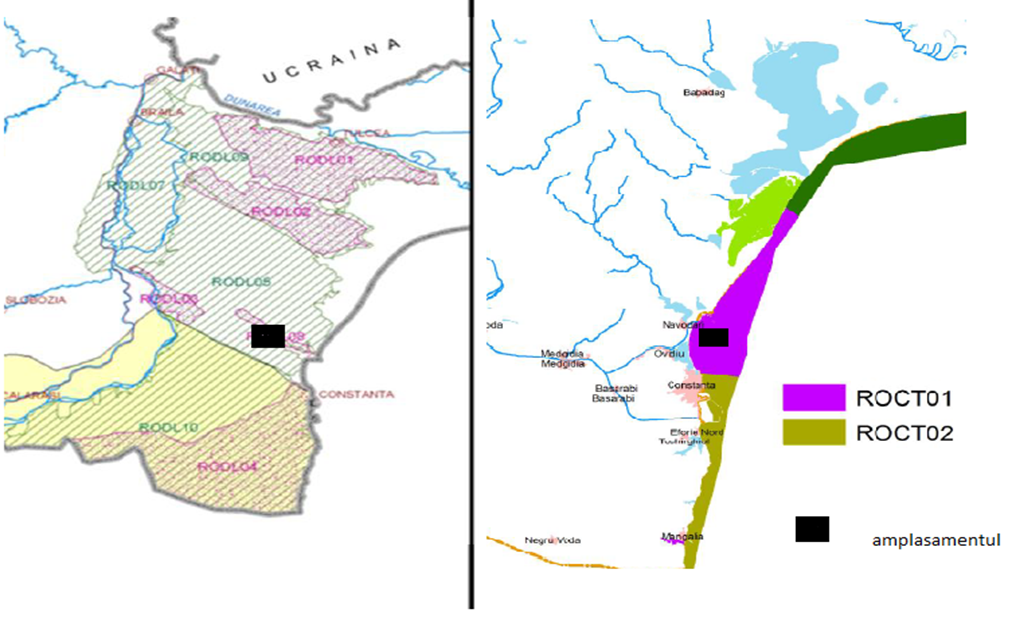 Indicarea stării ecologice/potențialului ecologic și starea chimică a corpului de apă de suprafață; pentru corpul de apă subteran se va indica starea cantitativă și starea chimică a corpului de apăCorpul ROCT01/ Periboina - Cap Singol  - de ape costiere, puțin adânci, puțin adânci cu substrat nisipos, se caracterizează prin:-	Stare ecologică proastă/ Potențial ecologic prost;-	Stare chimică bună.Corpul ROLW15.1_B6 / Lacul Tașaul -  apă de suprafață (lac) subterană freatică are starea:-	Stare ecologică / Potențial ecologic – bună;-	Calitativă/chimică – bună; Corpul RODL05/ Dobrogea Centrală  - de apă subterană freatică are starea:-	Calitativă/chimică – bună; -	Cantitativă – bună.Corpul RODL08/ Casimcea  - de apă subterană de adâncime are starea:-	 Calitativă/chimică – bună;-	 Cantitativă - bună.Indicarea obiectivului/obiectivelor de mediu pentru fiecare corp de apă identificat, cu precizarea excepțiilor aplicate și a termenelor aferente, după cazPentru toate corpurile de ape obiectivele de mediu stabilite sunt stare chimică bună/stare ecologică bună. Starea chimică bună a fost, atinsă la toate corpurile de apă, încă din anul 2013. La apele costiere obiectivul de mediu stare ecologică bună se preconizează a fi atins în anul 2027 (conform Planului de management bazinal reactualizat). CRITERIILE PREVĂZUTE ÎN ANEXA NR. 3 LA LEGEA NR. 292/2018 PRIVIND EVALUAREA IMPACTULUI ANUMITOR PROIECTE PUBLICE ȘI PRIVATE ASUPRA MEDIULUI SE IAU IN CONSIDERARE , DACĂ ESTE CAZUL, ÎN MOMENTUL COMPILĂRII INFORMAȚIILOR ÎN CONFORMITATE CU PUNCTELE III-XIVCaracteristicile proiectuluia) Dimensiunea și concepția întregului proiectProiectul analizat are ca scop reabilitarea rezervorului 120-338-B6 de 5000mc din parcul de rezervoare benzine- obiectiv 338.Noul rezervor se va amplasa în cuva de retenție existentă, în care în prezent mai există amplasate  rezervoarele B5, B7, B8, B9, B10 pentru depozitare benzine de diferite tipuri. Rezervorul reabilitat 120-338-B6 va fi un rezervor hidrostatic, cilindric vertical, în construcție sudată, cu capac fix conic, din oțel carbon, sprijinit pe stâlp central, cu membrană plutitoare interioară (IFR) cu etanșare dublă (primară și secundară), cu diametrul interior de 22,81m, înălțime manta de 13,50 m și volumul de 5026m3. Rezervorul 120-338-B6 va fi echipat conform normelor în vigoare cu măsurătoare de nivel cu radar, măsurătoare de temperatură multispot, măsurare presiune diferențială, preaplin,  instalație de stropire cu apă pulverizată, instalație de stingere cu spumă  îndeplinind toate condițiile, prevăzute de legislația în vigoare, privind siguranța în exploatare și protecția mediului, inclusiv cerințele Legii 264/2017 pentru limitarea emisiilor de compuși organici volatili (COV).b) Cumularea cu alte proiecte existente și/sau aprobateÎn  obiectivul 383  din cadrul ROMPETROL RAFINARE SA, în care este amplasat rezervorul 120-338-B6, mai sunt rezervoare având o capacitate cumulativă de depozitare de aprox. 22066m3 benzine.c) Utilizarea resurselor naturale, în special a solului, a terenurilor, a apei și a biodiversitățiiResursele naturale utilizate sunt:solul – terenul pe care va fi amplasat rezervorul reabilitat 120-338-B6 și amenajările aferente (aprox. 635.5mp).d) Cantitatea și tipurile de deșeuri generate/gestionatePe perioada de construcții vor rezulta următoarele deșeuri: Pe perioada de construcții vor rezulta următoarele deșeuri: - deșeuri din lucrările de construcție/demolare: beton ( cod  17 01 07), cantitate estimată = 0.5 tone, metale (cod 17 04 05 ), cantitate estimată = 10.0 tone, ambalaje metalice de la vopsea  ( cod 15 01 10*), cantitate estimată = 10 kg,- deșeuri municipale amestecate (cod deșeu 20 03 01 ), de la personalul de execuțiePe perioada de exploatareProcesul de depozitare benzine grele DA și MHC în rezervorul 120-338-B6 nu generează alte tipuri de deșeuri  pe amplasament în afara celor deja identificate (ex. șlam/nămol de rezervor, cod 05 01 03*, format prin depuneri, în timp, pe fundul rezervoarelor) și prevăzute în AIM.e) Poluarea și alte efecte negativeProiectul are ca scop reabilitarea rezervorului 120-338-B6 pentru a asigura funcționarea în condiții de siguranță tehnologică, protecția mediului și a sănătății personalului operator. La implementarea lui s-au luat toate măsurile impuse de legislația în vigoare pentru asigurarea acestor deziderate.În condiții normale de funcționare nu vor exista efecte negative și nu se vor genera poluanți asupra mediului. f) Riscuri de accident major și/sau dezastre relevante pentru proiectul în cauză, inclusiv cele cauzate de schimbările climatice, conform informațiilor științificeÎn rezervorul reabilitat 120-338-B6 se va depozita benzină grea DA și MHC. Rezervorul este amplasat în obiectivul 338, într-o îndiguire unde există în prezent 6 rezervoare pentru depozitare diverse sortimente de benzină: B10, B9, B7, B5, B8 și B6.În conformitate cu clasificarea substanțelor în baza Regulamentului (CE)1272/2008 a produselor depozitate și Anexa 1 din Legea 59/2016 – privind controlul asupra pericolelor de accident major în care sunt implicate substanțe periculoase, amplasamentul rezervorului reabilitat (obiectiv 338)  120-338-B6 are următoarea încadrare:Din tabelul anterior se observă că amplasamentul analizat – cuva rezervoare benzine – obiectiv 338 - este un amplasament de nivel inferior, conform Anexa 1 la Legea nr.59/2016.Datorită caracteristicilor produselor petroliere stocate în rezervoarele prezente în obiectivul 338, în amplasament există risc potențiale de incendiu/explozie. Pentru a preveni și interveni în caz de incendiu, rezervorul reabilitat (și cele existente) este dotat cu  instalație de stingere cu spumă și instalație de răcire.Benzina care se vor depozita în rezervorul 120-338-B6, are presiunea de vapori > 27.6 kPa și în consecință intră sub incidența Legii 264/2017 “privind stabilirea cerințelor tehnice pentru limitarea emisiilor de compuși organici volatili (COV-uri)”.Amplasamentul Rompetrol Rafinare SA Năvodari în ansamblu, prin activitățile specifice si capacitățile de stocare  este obiectiv SEVESO de nivel superior.În cadrul ROMPETROL RAFINARE S.A. este elaborată și implementată Politica de Prevenire a Accidentelor Majore în care sunt implicate substanțe periculoase precum și Sistemul de Management al Securității pentru aplicarea  acestei politici, în conformitate cu prevederile Legii nr.59/2016.De asemenea în cadrul societății sunt elaborate:	Planul de Urgență Interna	Planul de combatere a poluărilor accidentale	Planul de intervenție PSI, precum si alte planuri de alarmare si intervenție specifice.g) Riscuri pentru sănătatea umană (de exemplu din cauza contaminării apei sau poluării atmosferei)Prin măsurile luate ( vehiculare produse în sistem închis, dotare cu aparatură de măsură și control, dotare cu membrană interioară cu etanșare dublă - primară și secundară, protecție anticorosivă rezistentă UV și cu indice total de reflexie de cel puțin 70%, impermeabilizarea cuvei de amplasare rezervoare și racordarea acestora la rigole colectare/canalizare) proiectul nu prezintă risc pentru sănătatea umană.  Amplasarea proiectuluiSensibilitatea ecologică a zonelor geografice susceptibile de a fi afectată de proiecte trebuie luată în special în ceea ce privește: Utilizarea actuală și aprobată a terenurilorRezervorul reabilitat 120-338-B6, este amplasat în Parcul de rezervoare benzine – obiectiv 383- existent, destinat acestui scop.b)  Bogăția, disponibilitatea, calitatea și capacitatea de regenerare relative ale resurselor naturale (inclusiv solul, terenurile, apa și biodiversitatea) din zonă și din subteranul acesteiaZona în care este amplasat obiectivul este o zona industrială, aparținând Rompetrol Rafinare SA Năvodari.c) Capacitatea de absorbție a mediului natural:      (1) zone umede, zone riviere, guri ale râurilor – Lacul Tașaul,      (2) zone costiere și mediul marin –  zona costieră Periboina-Cap Singol; Marea Neagră      (3) zone montane și forestiere – nu este cazul      (4) arii naturale protejate de interes național, comunitar, internațional             – nu este cazul      (5) zone clasificate sau protejate conform legislației în vigoare: situri Natura 2000 desemnate în conformitate cu legislația privind regimul ariilor naturale protejate, conservarea habitatelor naturale, a florei și faunei sălbatice; zonele prevăzute de legislația privind aprobarea Planului de amenajare a teritoriului național- Secțiunea a III-a – zone protejate, zone de protecție instituite conform prevederilor legislației din domeniul apelor, precum și a celei privind caracterul și mărimea zonelor de protecție sanitară și hidrogeologică – nu este cazul      (6) zone în care au existat deja cazuri de nerespectarea standardelor de calitate a mediului prevăzute de legislația națională și la nivelul UE și relevante pentru proiect sau în care se consideră că există astfel de cazuri  – nu este cazul      (7) zone cu densitate mare a populației – oraș Năvodari      ( 8) peisaje și situri importante din punct de vedere istoric, cultural sau arheologic – nu este cazulTipurile și caracteristicile impactului potențiala) Importanța și extinderea spațială a impactului (aria geografică și numărul persoanelor afectate)Nu este cazul. b) Natura impactului	Pozitiv /redus.c) Natura transfrontalieră a impactului  Nu este cazul. Proiectul nu are efect transfrontalier.d) Intensitatea și complexitatea impactului În perioada de execuție impactul asupra mediului este redus/temporar; riscul potențial de poluare a solului fiind dat de pierderi accidentale de carburanți/lubrefianți de la vehicule și utilaje. În perioada de funcționare impactul va fi pozitiv/redus, având în vedere caracteristicile/dotările tehnice a echipamentului, măsurile de siguranță luate la integrarea acestuia în flux.e) Probabilitatea impactului Se apreciază că probabilitatea impactul va fi mică/improbabil, în perioada de execuție și de exploatare, având în vedere măsurile luate prin proiect.f) Debutul, durata, frecvența și reversibilitatea preconizate ale impactului Impactul asupra mediului va exista (temporar) în perioada desfășurării lucrărilor de construire și pe perioada funcționării  (temporar) în cazul pierderilor accidentale de produs.g) Cumularea impactului cu impactul altor proiecte existente și/sau aprobateImpactul proiectului analizat se va cumula cu impactul generat de prezența celorlalte rezervoare de depozitare din obiectiv. h) Posibilitatea de reducere efectivă a impactuluiImpactul va fi redus/inexistent prin respectarea următoarelor condiții:- stocarea materialelor necesare executării lucrărilor în locuri bine stabilite, pe suprafețe betonate, în vederea prevenirii poluării solului/subsolului;- depozitarea în spații acoperite a materialelor ce sunt degradate de intemperii;- gestionarea deșeurilor în conformitate cu natura lor (vor fi colectate selectiv, stocate temporar pe categorii, în recipiente speciale, în vederea valorificării/eliminării prin societăți autorizate);- executarea lucrărilor cu personal calificat pentru a reduce pierderile datorită  lipsei de profesionalism;- circulația se va face obligatoriu pe drumul existent pentru a se evita degradarea inutilă a terenului;- la terminarea lucrărilor, executantul va curăța zonele afectate de orice materiale și reziduuri, va reface solul în zonele unde acesta a fost afectat de lucrări, depozitare materiale, staționare utilaje, în scopul redării în circuit la categoria de folosință deținută inițial;- se va respecta nivelul de zgomot, conform SR nr. 10009/2017, prin organizarea corespunzătoare a activității și utilizarea echipamentelor în stare tehnică bună;- respectarea procedurilor de lucru și parametrii de funcționare a rezervorului 120-338-B6 de stocare;- controlul  periodic al etanșeității  rigolelor/cuvelor/bașelor/canalizării aferente parcului de rezervoare;- urmărirea funcționării la parametrii a echipamentelor;-  intervenția promptă, după un plan bine stabilit în caz de incidente.    DIRECTOR GENERAL ROMPETROL RAFINARE SA,Dl. FELIX CRUDU – TESLOVEANU   CaracteristiciValoareObs.Aspect lichid limpede, incolor până la gălbuiFDS BENZINĂ2.1.R;Caracteristici înregistrateMirosspecific de produs petrolierFDS BENZINĂ2.1.R;Caracteristici înregistrateDensitate la 15⁰C, kg/m3705-725FDS BENZINĂ2.1.R;Caracteristici înregistratePresiune de vapori,  kPamax. 55FDS BENZINĂ2.1.R;Caracteristici înregistratePunct de aprindere, °C< 23 FDS BENZINĂ2.1.R;Caracteristici înregistrateInterval de fierbere, °C 35 -210FDS BENZINĂ2.1.R;Caracteristici înregistrateLimite de inflamabilitate, % vol1,4 – 7,6FDS BENZINĂ2.1.R;Caracteristici înregistrateSolubilitate în apămică; < 1 mg/lFDS BENZINĂ2.1.R;Caracteristici înregistrateCategoria de pericol de incendiuA(BE3a)P118-99, tabel 2.1.5.Clasa de periculozitateP5HP118-99, tabel 6.2.19Clasa de combustibilitateLIP118-99, tabel 6.2.20.Risc incendiufoarte mareP118-99,  art. 2.1.4.SUBST. PERICU-LOASADEPOZI-TATĂCATEGORIE SUBSTANȚĂ conform Regulament (CE) NR.1272/2008Încadrare conform Legea nr.59/2016 din 11.04.2016Încadrare conform Legea nr.59/2016 din 11.04.2016Încadrare conform Legea nr.59/2016 din 11.04.2016Încadrare conform Legea nr.59/2016 din 11.04.2016SUBST. PERICU-LOASADEPOZI-TATĂCATEGORIE SUBSTANȚĂ conform Regulament (CE) NR.1272/2008Anexa 1, partea 1Anexa 1, partea 1Anexa 1, partea a 2-aAnexa 1, partea a 2-aSUBST. PERICU-LOASADEPOZI-TATĂCATEGORIE SUBSTANȚĂ conform Regulament (CE) NR.1272/2008CATEG. DE PERI-COLNIVEL AMPLASA-MENTSUBST. PERICU-LOASĂNIVEL AMPLASA-MENTBENZINA-lichide inflamabile cat.2, H225-cancerigen cat.1B, H350-mutagen cat.1B, H340       P5c    Nivel inferiorCantitate depozitată  în cuvă :B6: 5026x0.725 = 3644t B5: 4000x0.725 = 2900tB7: 4000x0.725 = 2900tB8: 4000x0.725 = 2900tB9: 2520x0.725 = 1827tB10:2520x0.725 = 1827t TOTAL :15998 t 15998 >5000 t            <50000 t34aNivel inferior15998>2500      < 25000 tSUBST. PERICU-LOASADEPOZI-TATĂCATEGORIE SUBSTANȚĂ conform Regulament (CE) NR.1272/2008Încadrare conform Legea nr.59/2016 din 11.04.2016Încadrare conform Legea nr.59/2016 din 11.04.2016Încadrare conform Legea nr.59/2016 din 11.04.2016Încadrare conform Legea nr.59/2016 din 11.04.2016SUBST. PERICU-LOASADEPOZI-TATĂCATEGORIE SUBSTANȚĂ conform Regulament (CE) NR.1272/2008Anexa 1, partea 1Anexa 1, partea 1Anexa 1, partea a 2-aAnexa 1, partea a 2-aSUBST. PERICU-LOASADEPOZI-TATĂCATEGORIE SUBSTANȚĂ conform Regulament (CE) NR.1272/2008CATEG. DE PERI-COLNIVEL AMPLASA-MENTSUBST. PERICU-LOASĂNIVEL AMPLASA-MENTBENZINA-lichide inflamabile cat.2, H225-cancerigen cat.1B, H350-mutagen cat.1B, H340       P5c    Nivel inferiorCantitate depozitată  în cuvă :B6: 5026x0.725 = 3644t B5: 4000x0.725 = 2900tB7: 4000x0.725 = 2900tB8: 4000x0.725 = 2900tB9: 2520x0.725 = 1827tB10:2520x0.725 = 1827t TOTAL :15998 t 15000 >5000 t            <50000 t34aNivel inferior15000>2500      < 25000 t